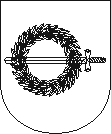 KLAIPĖDOS RAJONO SAVIVALDYBĖS ADMINISTRACIJOSDIREKTORIUSĮSAKYMASDĖL SUPAPRASTINTŲ VIEŠŲJŲ PIRKIMŲ TASYKLIŲ PAKEITIMO2014 m. birželio 13 d. Nr. AV-1389
Gargždai	Vadovaudamasis Lietuvos Respublikos vietos savivaldos įstatymo 18 straipsnio 1 dalimi:	1. P a k e i č i u Klaipėdos rajono savivaldybės administracijos supaprastintų viešųjų pirkimų taisykles, patvirtintas Klaipėdos rajono savivaldybės administracijos direktoriaus 2014-01-23 įsakymu Nr. AV-149 ,,Dėl supaprastintų viešųjų pirkimų taisyklių patvirtinimo” (toliau – Taisyklės):1.1. Pakeičius Taisyklių 17.1. papunktį ir jį išdėstau taip: ,,17.1. Komisija, jei prekių ar paslaugų pirkimo sutarties vertė yra didesnė kaip 30 000 Lt (be pridėtinės vertės mokesčio) ir darbų pirkimo sutarties vertė yra didesnė kaip 70 000 Lt (be pridėtinės vertės mokesčio)”;1.2. Pakeičiu Taisyklių 17.3. papunktį ir jį išdėstau taip: ,,17.3. pirkimo organizatorius, jei prekių ar paslaugų pirkimo sutarties vertė yra mažesnė kaip 30 000 Lt (be pridėtinės vertės mokesčio) ir darbų pirkimo sutarties vertė yra mažesnė kaip 70 000 Lt (be pridėtinės vertės mokesčio)”;1.3. Pakeičiu Taisyklių 76.2. papunktį ir jį išdėstau taip: ,,76.2. tikrina, ar pasiūlymas atitinka pirkimo dokumentuose nustatytus reikalavimus. Jeigu tiekėjas pateikė netikslius, neišsamius pirkimo dokumentuose nurodytus kartu su pasiūlymu teikiamus dokumentus: tiekėjo įgaliojimą asmeniui pasirašyti paraišką ar pasiūlymą, jungtinės veiklos sutartį, pasiūlymo galiojimo užtikrinimą patvirtinantį dokumentą ar jų nepateikė, taip pat jeigu tiekėjas pasiūlyme nurodė kitokį pasiūlymo galiojimo terminą, nei buvo nustatytas pirkimo dokumentuose, perkančioji organizacija privalo prašyti (Taisyklių 129.4.3 punkte nurodytų pirkimų ir mažos vertės pirkimų atveju - gali prašyti) tiekėjo patikslinti, papildyti arba pateikti šiuos dokumentus per jos nustatytą protingą terminą, kuris negali būti trumpesnis kaip 3 darbo dienos nuo prašymo išsiuntimo iš perkančiosios organizacijos dienos”;1.4. Pakeičiu Taisyklių 134.7. papunktį ir jį išdėstau taip: ,,134.7. atliekant mažos vertės pirkimą apklausos būdu, kai planuojamos sudaryti prekių, paslaugų ar (ir) darbų pirkimo sutarties vertė neviršija 20 000 litų (be pridėtinės vertės mokesčio)”.1.5. Pripažįstu netekusiu galios Taisyklių 17.2. papunktį.1.6. Taisyklių 17.3. papunktį atitinkamai laikyti 17.2. papunkčiu.1.7. Pakeičiu Apklausos pažymos formą ir išdėstau ją nauja redakcija (pridedama).2. Įsakymas gali būti skundžiamas Lietuvos Respublikos administracinių bylų teisenos įstatymo nustatyta tvarka.Direktorius     		                                                                   Česlovas BanevičiusTVIRTINUKlaipėdos rajono savivaldybės administracijos direktorius			_________			       (data)	APKLAUSOS  PAŽYMA Nr._________(data)_________(vieta)13. Pirkimo organizatorius nutaria:13.1. Sudaryti šią pasiūlymų eilę:13.2. Laimėjusiu pripažinti dalyvio ....................................................... pasiūlymą.13. 3. Pirkimo sutartį sudaryti su dalyviu .......................................................... 13.4. Pirkimo sutarties sudarymo atidėjimo termino netaikyti, nes pirkimo sutartis sudaroma atliekant mažos vertės pirkimą.		                     Pirkimo organizatorius:____________________________________________________      						             (vardas, pavardė, parašas)SUDERINTA:Viešųjų pirkimų skyriaus vedėjas (-a)__________________________________________________________________                                                                                                                                              (vardas, pavardė, parašas)1. Apklausa vykdoma pagal ____________________________________________________paraišką1. Apklausa vykdoma pagal ____________________________________________________paraišką1. Apklausa vykdoma pagal ____________________________________________________paraišką1. Apklausa vykdoma pagal ____________________________________________________paraišką1. Apklausa vykdoma pagal ____________________________________________________paraišką1. Apklausa vykdoma pagal ____________________________________________________paraišką1. Apklausa vykdoma pagal ____________________________________________________paraišką1. Apklausa vykdoma pagal ____________________________________________________paraišką1. Apklausa vykdoma pagal ____________________________________________________paraišką1. Apklausa vykdoma pagal ____________________________________________________paraišką1. Apklausa vykdoma pagal ____________________________________________________paraišką2. Pirkimo pavadinimas bei trumpas pirkinio ar perkamos jo dalies aprašymas2. Pirkimo pavadinimas bei trumpas pirkinio ar perkamos jo dalies aprašymas2. Pirkimo pavadinimas bei trumpas pirkinio ar perkamos jo dalies aprašymas2. Pirkimo pavadinimas bei trumpas pirkinio ar perkamos jo dalies aprašymas2. Pirkimo pavadinimas bei trumpas pirkinio ar perkamos jo dalies aprašymas2. Pirkimo pavadinimas bei trumpas pirkinio ar perkamos jo dalies aprašymas2. Pirkimo pavadinimas bei trumpas pirkinio ar perkamos jo dalies aprašymas2. Pirkimo pavadinimas bei trumpas pirkinio ar perkamos jo dalies aprašymas2. Pirkimo pavadinimas bei trumpas pirkinio ar perkamos jo dalies aprašymas2. Pirkimo pavadinimas bei trumpas pirkinio ar perkamos jo dalies aprašymas2. Pirkimo pavadinimas bei trumpas pirkinio ar perkamos jo dalies aprašymas3. Pirkimą organizuoja3. Pirkimą organizuoja3. Pirkimą organizuojaPirkimo organizatoriusPirkimo organizatoriusPirkimo organizatoriusPirkimo organizatoriusPirkimo organizatoriusPirkimo organizatoriusPirkimo organizatoriusPirkimo organizatorius4. Kreipimosi į tiekėjus būdas:4. Kreipimosi į tiekėjus būdas:4. Kreipimosi į tiekėjus būdas:Žodinis RašytinisŽodinis RašytinisŽodinis RašytinisŽodinis RašytinisŽodinis RašytinisŽodinis RašytinisŽodinis RašytinisŽodinis Rašytinis5. Duomenysapie tiekėjus5.1. Pavadinimas5.1. Pavadinimas5. Duomenysapie tiekėjus5.2. Adresas5.2. Adresas5. Duomenysapie tiekėjus5.3. Telefonas5.3. Telefonas5. Duomenysapie tiekėjus5.4. Pasiūlymą pateikiančio asmens pareigos, vardas, pavardė5.4. Pasiūlymą pateikiančio asmens pareigos, vardas, pavardė6. Pasiūlymo pateikimo data ir terminas6. Pasiūlymo pateikimo data ir terminas6. Pasiūlymo pateikimo data ir terminas7. Pasiūlymų priėmimo data ir terminas7. Pasiūlymų priėmimo data ir terminas7. Pasiūlymų priėmimo data ir terminas8. Pavadinimas8. PavadinimasKiekisPasiūlyta kaina (Lt, su PVM / be PVM)Pasiūlyta kaina (Lt, su PVM / be PVM)Pasiūlyta kaina (Lt, su PVM / be PVM)Pasiūlyta kaina (Lt, su PVM / be PVM)Pasiūlyta kaina (Lt, su PVM / be PVM)Pasiūlyta kaina (Lt, su PVM / be PVM)Pasiūlyta kaina (Lt, su PVM / be PVM)Pasiūlyta kaina (Lt, su PVM / be PVM)8. Pavadinimas8. PavadinimasKiekisVienetoSumaVienetoVienetoSumaVienetoVienetoSuma......9. Tinkamiausiu pripažinto tiekėjo pavadinimas9. Tinkamiausiu pripažinto tiekėjo pavadinimas9. Tinkamiausiu pripažinto tiekėjo pavadinimas10. Numatomi pasitelkti subrangovai, subtiekėjai ar subteikėjai ir, jei žinoma, jų pirkimo sutarties įsipareigojimų dalis (procentais / litais), kuriai laimėtojas ketina pasitelkti subrangovus, subtiekėjus ar subteikėjus: [įrašyti, jei pasitelkiami]   10. Numatomi pasitelkti subrangovai, subtiekėjai ar subteikėjai ir, jei žinoma, jų pirkimo sutarties įsipareigojimų dalis (procentais / litais), kuriai laimėtojas ketina pasitelkti subrangovus, subtiekėjus ar subteikėjus: [įrašyti, jei pasitelkiami]   10. Numatomi pasitelkti subrangovai, subtiekėjai ar subteikėjai ir, jei žinoma, jų pirkimo sutarties įsipareigojimų dalis (procentais / litais), kuriai laimėtojas ketina pasitelkti subrangovus, subtiekėjus ar subteikėjus: [įrašyti, jei pasitelkiami]   10. Numatomi pasitelkti subrangovai, subtiekėjai ar subteikėjai ir, jei žinoma, jų pirkimo sutarties įsipareigojimų dalis (procentais / litais), kuriai laimėtojas ketina pasitelkti subrangovus, subtiekėjus ar subteikėjus: [įrašyti, jei pasitelkiami]   10. Numatomi pasitelkti subrangovai, subtiekėjai ar subteikėjai ir, jei žinoma, jų pirkimo sutarties įsipareigojimų dalis (procentais / litais), kuriai laimėtojas ketina pasitelkti subrangovus, subtiekėjus ar subteikėjus: [įrašyti, jei pasitelkiami]   10. Numatomi pasitelkti subrangovai, subtiekėjai ar subteikėjai ir, jei žinoma, jų pirkimo sutarties įsipareigojimų dalis (procentais / litais), kuriai laimėtojas ketina pasitelkti subrangovus, subtiekėjus ar subteikėjus: [įrašyti, jei pasitelkiami]   10. Numatomi pasitelkti subrangovai, subtiekėjai ar subteikėjai ir, jei žinoma, jų pirkimo sutarties įsipareigojimų dalis (procentais / litais), kuriai laimėtojas ketina pasitelkti subrangovus, subtiekėjus ar subteikėjus: [įrašyti, jei pasitelkiami]   10. Numatomi pasitelkti subrangovai, subtiekėjai ar subteikėjai ir, jei žinoma, jų pirkimo sutarties įsipareigojimų dalis (procentais / litais), kuriai laimėtojas ketina pasitelkti subrangovus, subtiekėjus ar subteikėjus: [įrašyti, jei pasitelkiami]   10. Numatomi pasitelkti subrangovai, subtiekėjai ar subteikėjai ir, jei žinoma, jų pirkimo sutarties įsipareigojimų dalis (procentais / litais), kuriai laimėtojas ketina pasitelkti subrangovus, subtiekėjus ar subteikėjus: [įrašyti, jei pasitelkiami]   10. Numatomi pasitelkti subrangovai, subtiekėjai ar subteikėjai ir, jei žinoma, jų pirkimo sutarties įsipareigojimų dalis (procentais / litais), kuriai laimėtojas ketina pasitelkti subrangovus, subtiekėjus ar subteikėjus: [įrašyti, jei pasitelkiami]   10. Numatomi pasitelkti subrangovai, subtiekėjai ar subteikėjai ir, jei žinoma, jų pirkimo sutarties įsipareigojimų dalis (procentais / litais), kuriai laimėtojas ketina pasitelkti subrangovus, subtiekėjus ar subteikėjus: [įrašyti, jei pasitelkiami]   11. Pagrindiniai darbai, kuriuos turės atlikti pats tiekėjas (negalės būti perduoti subtiekėjui): [įrašyti pagrindinius darbus]Pastaba: šis punktas taikomas tik darbų pirkimo atveju.11. Pagrindiniai darbai, kuriuos turės atlikti pats tiekėjas (negalės būti perduoti subtiekėjui): [įrašyti pagrindinius darbus]Pastaba: šis punktas taikomas tik darbų pirkimo atveju.11. Pagrindiniai darbai, kuriuos turės atlikti pats tiekėjas (negalės būti perduoti subtiekėjui): [įrašyti pagrindinius darbus]Pastaba: šis punktas taikomas tik darbų pirkimo atveju.11. Pagrindiniai darbai, kuriuos turės atlikti pats tiekėjas (negalės būti perduoti subtiekėjui): [įrašyti pagrindinius darbus]Pastaba: šis punktas taikomas tik darbų pirkimo atveju.11. Pagrindiniai darbai, kuriuos turės atlikti pats tiekėjas (negalės būti perduoti subtiekėjui): [įrašyti pagrindinius darbus]Pastaba: šis punktas taikomas tik darbų pirkimo atveju.11. Pagrindiniai darbai, kuriuos turės atlikti pats tiekėjas (negalės būti perduoti subtiekėjui): [įrašyti pagrindinius darbus]Pastaba: šis punktas taikomas tik darbų pirkimo atveju.11. Pagrindiniai darbai, kuriuos turės atlikti pats tiekėjas (negalės būti perduoti subtiekėjui): [įrašyti pagrindinius darbus]Pastaba: šis punktas taikomas tik darbų pirkimo atveju.11. Pagrindiniai darbai, kuriuos turės atlikti pats tiekėjas (negalės būti perduoti subtiekėjui): [įrašyti pagrindinius darbus]Pastaba: šis punktas taikomas tik darbų pirkimo atveju.11. Pagrindiniai darbai, kuriuos turės atlikti pats tiekėjas (negalės būti perduoti subtiekėjui): [įrašyti pagrindinius darbus]Pastaba: šis punktas taikomas tik darbų pirkimo atveju.11. Pagrindiniai darbai, kuriuos turės atlikti pats tiekėjas (negalės būti perduoti subtiekėjui): [įrašyti pagrindinius darbus]Pastaba: šis punktas taikomas tik darbų pirkimo atveju.11. Pagrindiniai darbai, kuriuos turės atlikti pats tiekėjas (negalės būti perduoti subtiekėjui): [įrašyti pagrindinius darbus]Pastaba: šis punktas taikomas tik darbų pirkimo atveju.12. Pastabos.12. Pastabos.12. Pastabos.12. Pastabos.12. Pastabos.12. Pastabos.12. Pastabos.12. Pastabos.12. Pastabos.12. Pastabos.12. Pastabos.Eil. nr.DalyvisPasiūlymo kaina(Lt, su PVM / be PVM)Pastabos 1. ... 2.  ... ....